Dear Coach, 						       	                        March 23, 2023We are writing to invite your school to participate in the 45th Annual Hungerford- Burnbrae Farms Track & Field Classic on Friday May 12th, 2023.  Enclosed you will find pertinent meet information and a Confirmation of Entry Form.  We can assure you that our meet will be a high quality competition that will prepare your athletes for Provincial qualifying competitions. Meet information will updated on Trackie.com.** Note – our method of registration will be through Trackie.com Entry FeeThe minimum school entry fee is $75.00.  The entry fee will be $5.00 per athlete per event and $10.00 per relay team. The team maximum is $390.00. Cheques payable to Thousand Islands SS. If your school wishes to enter the 45th Annual Hungerford- Burnbrae Farms Track & Field Classic, you must complete the attached Confirmation of Entry Form and mail it ASAP.  Entries will be limited to the first 40 schools or 1000 athletes.Please note that Confirmation of Entry must be emailed.Important Meet InformationThe entry deadline is Monday, May 8th at 5:00 pm.  Final team entry fees will be calculated at this time, with the exception of late entries which will be added.  THE DEADLINE FOR LATE ADDITIONS TO ALL LANE ASSIGNED EVENTS WILL BE WEDNESDAY MAY 10th AT 5:00 pm. THERE WILL BE NO EXCEPTIONS TO THIS RULE AS ALL LANE ASSIGNED EVENTS WILL BE SEEDED ON WEDNESDAY EVENINGLate fees will be in addition to your calculated entry fee and will apply even if you have reached the team maximum of $390.00Minimal standards will be in effect in all field events.  Athletes will be given a measurement for their first legal throw or jump.  All other trials not meeting the minimal standard will not be measured.Field event athletes will check in directly at the event site.We are looking at our traditional awards (shirts) for all winners based on traditional sponsorship and entry volume. Only 6mm (1/4 inch) pyramid spikes will be allowed on the Mondo Super X surface.  This includes the track, pole vault and jumps runways, high jump fan and the javelin approach.  Spikes will be checked and the rule will be enforced.There may be 6 mm pyramid spikes available for purchase at registration.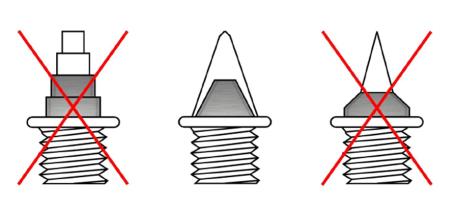 We hope that you will be able to join us at the 45th Annual Hungerford-Burnbrae Farms T&F Classic.Sincerely, TISS Coaching Staffrandy.givogue@ucdsb.on.ca2023 HUNGERFORD-BURNBRAE FARMS TRACK & FIELD CLASSIC      EVENT SCHEDULETrack Events9:00 am Steeplechase (Finals) Open Boys & Girls– 2000m (OB then OG)9:20 am – Intermediate Hurdles (Timed Sections) - NG, JG, SG, NB, JB, SB10:15 am – 800 m (Timed Sections) – NG, NB, JG, JB, SG, SB11:05 am – Sprint Hurdles (Timed Sections) -- NG, JG, SG, NB, JB, SB12:05 am – 100 m (Timed Heats – fastest 8 to final) - NG, JG, SG, NB, JB, SB1:20 pm – 400 m (Timed Sections) - NG, NB, JG, JB, SG, SB2:00 pm –100 m (Finals) - NG, NB, JG, JB, SG, SB2:20 pm – Girls 1500 m (Finals) - NG, JG, SG2:55 pm – 200 m (Timed Sections) - NG, NB, JG, JB, SG, SB3:40 pm – Boys 1500 m (Finals) - , NB, JB, SB4:15 pm – 4 x 100 m Relays (Timed Sections) – SG, SB, JG, JB, NG, NB (note order)5:00 pm – Open 4 x 400 m Relays (Timed Sections)  OG , OB5:15 pm – Awards Presentations – Athletes of the Meet & Overall Team ChampionField Events (Either Long Jump or Triple Jump may have to be eliminated* Update will be placed on Trackie.reg website)It is essential that all 9:00 am throws and jumps events begin on schedule. Athletes must have all warm-ups completed prior to 9:00 a.m.In the Long and Triple Jump events since only 2 pits are in use, the 2 smallest fields will combine for competition and then scored separately. HighJumpPoleVaultLong JumpTripleJumpShotPutDiscusJavelin9:00 OG9:00 NG/JG/SG9:00 JG9:00 SG9:00 NG9:30 NB, JB, SB10:30 NB10:20 JB10:20 SB10:20 NB12:00 JB11:00 NB/JB/SB11:40 SG11:40 NG11:40 JG1:00 NG, JG, SG1:30 NG/JG/SG1:00 SB1:00 NB1:00JB2:00 SB2:20 NG2:20 JG2:20 SG3:30 NB/JB/SB3:40 NB3:40 JB3:40 SB